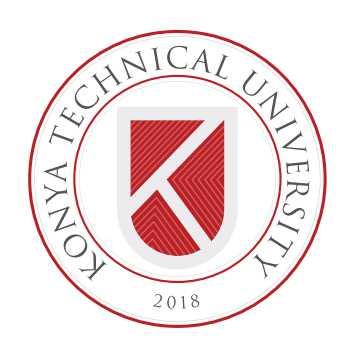 ERASMUS+ COURSE LIST
2019-2020 ACADEMIC YEARFACULTY OF ARCHITECTURE AND DESIGNDEPARTMENT OF ARCHITECTURE FACULTY OF ARCHITECTURE AND DESIGNDEPARTMENT OF ARCHITECTURE FACULTY OF ARCHITECTURE AND DESIGNDEPARTMENT OF ARCHITECTURE FACULTY OF ARCHITECTURE AND DESIGNDEPARTMENT OF ARCHITECTURE FACULTY OF ARCHITECTURE AND DESIGNDEPARTMENT OF ARCHITECTURE CODECOURSEDESCRIPTIONCREDITPROFESSORBuilding MaterialsExplaining the general characteristics. Production and application techniques of building materials; such as timber, stone, earth (ceramics), glass, plastics and metal which are known as main building materials used in building production.3-Building Elements To develop the problem solving ability of students. To make students understand primer performence requirements of building elements and components, to determine the limits and priorities, to cognize building element design methods and improve knowledge.7-Gesehichtedes Ersten Alters Undder Antiken Architektur  Die entwicklung und veranderung und veranderung in der architektur von ersten bis zum indüstriellen seitalter su erklarin.3- Studio-V (Architectural Design)                                                      To be able to identify, discuss and interpret prominent cases from word literature on relevant works of pioneering features.10-Modern Architecture in European CitiesIn this course, it's aimed to show the students the landmark buildings in European Cities. Students learn the architectural culture of different countries from the Professor's personal experiences.3-Cultural Heritage Documentation Techniques There is always need for reliable and accurate data for documentation of cultural heritage.3-Construction ProjectSubsystem development in accordance with building function, Impartment of the skill for finding architectural solutions with consideration to technical and legislative factors as well as aesthetical, in the process of integration establishment between subsystems. Teaching how to select building materials11-Campus Planning Principles Get information about university buildings and campus settlements. Get informaiton about the design principles of education buildings.3-Architectural Survey and Restoration Project The building itself is the main source of historical information. A proper documentation of the building is the main an essential thing for a successful restoration project.Building MaterialsExplaining the general characteristics. Production and application techniques of building materials; such as timber, stone, earth (ceramics), glass, plastics and metal which are known as main building materials used in building production.FACULTY OF ARCHITECTURE AND DESIGNDEPARTMENT OF URBAN AND REGIONAL PLANNINGFACULTY OF ARCHITECTURE AND DESIGNDEPARTMENT OF URBAN AND REGIONAL PLANNINGFACULTY OF ARCHITECTURE AND DESIGNDEPARTMENT OF URBAN AND REGIONAL PLANNINGFACULTY OF ARCHITECTURE AND DESIGNDEPARTMENT OF URBAN AND REGIONAL PLANNINGFACULTY OF ARCHITECTURE AND DESIGNDEPARTMENT OF URBAN AND REGIONAL PLANNINGCODECOURSEDESCRIPTIONCREDITPROFESSORSpatial Configuration in Faculty Buildings Get information about spatial configuration. Get information about campus and faculty buildings. Donate basic information and skills about designing faculty buildings.3-Architecture Bioclimatique Les parametres de conception a l’echelle du batiment et urbaine pour une conception bioclimatique.3-Projet Architectural 4 Realisation d’une conception architecturale dans un contexte specifiwque. Analyser le site et de decrire les priorites caracteristiques du site: les contraintes et opportunites.10-Die Turkiseh Architekur Vor Undu Nach Dem İslamDie entwicklung und veranderung und veranderung in der geschichte der Türkish Kunts3-Architecture and Timber MaterialUnderstanding the importance of natural timber material through historical periods in the architectural profession.3-Studio-VI (Architectural Design)Get information about multifunctional buildings. Get information about vertical and horizontal circulation. Donate basic information and skills about designing buildings like hotels, shopping malls, etc.12-Solar ArchitectureGet information about the relation of architecture and energy.. Get information about the usage of renewable energy surces in architecture.Donate basic information and skills about the consideration of solar energy on building design.3-Architectural Readings in Cinema Architecture comprises not only technical but also fine art fields. As an art issue architecture has common language with the other brunch of art.3-FACULTY OF ENGINEERING AND NATURAL SCIENCESDEPARTMENT OF CIVIL ENGINEERINGFACULTY OF ENGINEERING AND NATURAL SCIENCESDEPARTMENT OF CIVIL ENGINEERINGFACULTY OF ENGINEERING AND NATURAL SCIENCESDEPARTMENT OF CIVIL ENGINEERINGFACULTY OF ENGINEERING AND NATURAL SCIENCESDEPARTMENT OF CIVIL ENGINEERINGFACULTY OF ENGINEERING AND NATURAL SCIENCESDEPARTMENT OF CIVIL ENGINEERINGCODECOURSEDESCRIPTIONCREDITPROFESSORApplication of Hydraulic Engineering DesignThis course that the basis of computation and sizing of Ogee Spilway, physical and numerical modelling of this structure and evaluation of the results.12Dr. Alpaslan YARARApplication ofStructural Engineering DesignThis course that the basis of analysis and design of Reinforced Concrete Structures and modelling of this structure and evaluation of the results.12Prof. Dr. S.BahadırYÜKSELNon-Linear Analysis of StructuresThis course covers the calculation of member forces at collapse and Non- linear analysis of structures4Prof. Dr. S.BahadırYÜKSELSeismic Assessment of Reinforced Concrete BuildingsThis course covers the methods used for the seismic assessment of reinforced concrete buildings4Prof. Dr. S.BahadırYÜKSELFACULTY OF ENGINEERING AND NATURAL SCIENCESDEPARTMENT OF ELECTRICAL AND ELECTRONICS ENGINEERINGFACULTY OF ENGINEERING AND NATURAL SCIENCESDEPARTMENT OF ELECTRICAL AND ELECTRONICS ENGINEERINGFACULTY OF ENGINEERING AND NATURAL SCIENCESDEPARTMENT OF ELECTRICAL AND ELECTRONICS ENGINEERINGFACULTY OF ENGINEERING AND NATURAL SCIENCESDEPARTMENT OF ELECTRICAL AND ELECTRONICS ENGINEERINGFACULTY OF ENGINEERING AND NATURAL SCIENCESDEPARTMENT OF ELECTRICAL AND ELECTRONICS ENGINEERINGCODECOURSESEMESTERCREDITPROFESSORElectrotechnicsAUTUMN (1st Semester)5-Electrical and Electronics MeasurementsSPRING (2nd Semester)5-Computer Programming-ISPRING (2nd Semester)5-Circuit Analysis-IAUTUMN (3rd  Semester)5-Electronics-IAUTUMN (3rd  Semester)5-Logic CircuitsAUTUMN (3rd Semester)5-Differantial EquationsAUTUMN (3rd  Semester)5-Computer Programming-llAUTUMN (3rd  Semester)3-Circuit Analysis-llSPRING (4th  Semester)5-Electronics-llSPRING (4th  Semester)5-Logic Circuit DesignSPRING (4th  Semester)5-Probability and StatisticsSPRING (4th  Semester)5-Electrical Machinery IAUTUMN (5th Semester)5-Automatic Control IAUTUMN (5th  Semester)5-MikrocontrollersAUTUMN (5th Semester)5-Electronics Circuit DesignAUTUMN (5th  Semester)5-FACULTY OF ENGINEERING AND NATURAL SCIENCESDEPARTMENT OF GEOLOGYFACULTY OF ENGINEERING AND NATURAL SCIENCESDEPARTMENT OF GEOLOGYFACULTY OF ENGINEERING AND NATURAL SCIENCESDEPARTMENT OF GEOLOGYFACULTY OF ENGINEERING AND NATURAL SCIENCESDEPARTMENT OF GEOLOGYFACULTY OF ENGINEERING AND NATURAL SCIENCESDEPARTMENT OF GEOLOGYCODECOURSECOURSE PLANCREDITPROFESSORStratigraphy and Sedimantology	Introduction, Sedimentary particules, Sedimentary processes, Sedimentary structure, Paleocurrent analysis, Sedimentary environments, Sedimentary tectonics, Fundamental laws of geology, Stratigraphical contacts, Lithostratigraphy, Biostratigraphy, Chronostratigraphy, Magnetic Stratigraphy, methods of dating rocks, Seicmic startigraphy, Sequence stratigraphy5Prof. Dr. Hükmü ORHANOptical Mineralogy	Introduction, properties of light, Interference , optic retardation, Light and polarized light, Uniaxial and biaxial indicatrix, Optic activity, polarised light microscopy, Accessory plates, Form, shape, colour, pleochroism, The Becke lines, relief, Measurement of length and surface in minerals, Isotropy, anisotropy, Extinction angles, elengation, Conoscopic studies, Conoscopic studies, Optical orientation, relatıonship of optical propertıes to crystal chemıstry.3Prof. Dr. Kerim KOÇAKIgneous Petrography	Introduction igneous rocks and magmas,petrography of plutonic, subvolcanic and volcanic rocks,Appearance and distribution of igneous rocks,Chemical and mineralogical properties of igneous rocks,Igneous textures,Classification of igneous rocks,Diagramatic representation of mineral parageneses,Magmatic crystallization and differentiation,Granite and granitic rocks, general emplacement, modal compositions, geochemical and petrogenetic acteristics,Andesite and andesitic rocks, their emplacement, modal compositions, and geochemical and petrogenetic acteristics,Basalt and related rocks, their emplacement, modal compositions, and geochemical and petrogenetic acteristics,Trachyte-syenite and associated rocks, their emplacement, modal compositions, geochemical and petrogenetic acteristics,Dacite-rhyolite and associated rocks, overall emplacement, modal compositions, geochemical and petrogenetic acteristics,Ultramafic, kimberlites and carbonatites,5Prof. Dr. Kerim KOÇAKTufa and Travertine Sedimentology	Introduction,Travertine and Tufa,Factors controling the precipitation of tufa and travertine,Characteristics of travertine and tufa,Travertine and tufa fabrics,Depositional environments of tufa and travertine,Facies types in travertine and tufa,Mineralogy and element composition of travertine and tufa,Chemistry of travertine and tufa formation water,interpretation of Stable isotop content of tufa and travertine,The role of organism in formation of travertine and tufa,The methods of dating travertine,Estimating paleoclimate with travertine and tufa, General overview5Prof. Dr. Hükmü ORHANEnvironmental Geology	Introduction, Philosophy and fundamental principals, Earth material and processes,Earth material and processes,Minerals and rocks,Minerals and rocks,earthquake and environment,energy and environment,water pollution,waste disposal,landslides and their effects on the environment,Decision of land use and decison making for city planning,Air pollution,General Review5Prof. Dr. Kerim KOÇAKFacies Determination and Interpretation	Introduction, definition of sedimentary basin, sedimentary environment and sedimentary facies, criteria for facies description, rules for coding facies, rules for describing facies associations, correlation and interpretation of facies and facies associations5Prof. Dr. Hükmü ORHANSedimentary Rocks	4Prof. Dr. Hükmü ORHANPetrography of Metamorphic Rocks	Introduction, the principal factors in metamorfism,Describibng and naming metamorphic rocks,Metamorphic textures and microscopic structures,Metamorohic crystallisation,Mineral orientations,Metamorphic reactions,Diagramatic representation of mineral parageneses,Metamorphic facies,Contact metamorphism,Dynamic metamorphism,Regional Metamorphism,Regional Metamorphism,Metasomatism and anatexi,Global tectonic and metamorphism4Prof. Dr. Kerim KOÇAKSeminaryInroduction,The topic selection,To learn Endnote software for Literature research,Literature research,Literature research,To learn how to choose, read understand papers,To prepare a project and a report,To learn Endnote software for reference in the report,To use Endnote software for reference in the report,In Microsoftword, to learn Heading style,In Microsoftword, to learn Table and Figure Captions and cross-application,In Microsoftword, to prepare Contents and index,Preperation of a presentation by Powerpoint software,Preperation of a presentation by Powerpoint software.4Prof. Dr. H. KURT Prof. Dr. Hükmü ORHAN Prof. Dr. Kerim KOÇAKDesign in Geological Engineering-1	Preperation of a geological map of an area by Corel-Draw software,Preperation of a geologic stratigraphic columnar section of an area by Corel-Draw software,Preperation of a geologic cross-section from a geologic map by Corel-Draw software,Evaluation of joints and strike, and dip of beddings in a region by Fieldmoveclino software, Results of the bulk-rock chemical analyses, assumed to be belong to an area, are going to be evaluated by "Gcdkit " software, Therefore, the nomenclature and geotectonic setting of the samples are going to be determined, and some geochemical diagrams with contours and 3D (three-sized) diagrams are going to be plotted, Results of the bulk-rock chemical analyses, assumed to be belong to an area, are going to be evaluated by "Gcdkit " software. Therefore, the nomenclature and geotectonic setting of the samples are going to be determined, and some geochemical diagrams with contours and 3D (three-sized) diagrams are going to be plotted.Results of the bulk-rock chemical analyses, assumed to be belong to an area, are going to be evaluated by "Gcdkit " software.Therefore, the nomenclature and geotectonic setting of the samples are going to be determined, and some geochemical diagrams with contours and 3D (three-sized) diagrams are going to be plotted, google scetchup and pictures obtained by Fieldmoveclino software into the Google earth. Drawing a cross section on Google Earth, Preperation of a poster in the light of the knowledge obtained so far by Powerpoint software, Preperation of a presentation in the light of the knowledge obtained so far by Powerpoint softwareBy application of all softwares tought, preperation of a poster for various geological problems of an area to improve design capabilities/features of the students3Prof. Dr. Kerim KOÇAKLow Temperature Geochemistry	Basic terms in chemistry, Chemical bonds, ionic ratio and crystals, Goldschmidt's rules of substitution, Chemical reactions and equilibria, Law's of Termodynamics, Mineral stability diagrams, Solubility diagrams, Eh-Ph diagrams, Rate of chemical reactions, Stability limits of geological materias, Applications of geochemistry to the geological problems
5Prof. Dr. Hükmü ORHANDesign in Geological Engineering-2Inroduction and chosen the field for mapping, Literature survey, Making a Geological map of the land, Laboratory work, Office to study and prepare a report, Office to study and prepare a report6Prof. Dr. H Prof. Dr. H. KURT Prof. Dr. Hükmü ORHAN Prof. Dr. Kerim KOÇAKFACULTY OF ENGINEERING AND NATURAL SCIENCESDEPARTMENT OF GEOMATICSFACULTY OF ENGINEERING AND NATURAL SCIENCESDEPARTMENT OF GEOMATICSFACULTY OF ENGINEERING AND NATURAL SCIENCESDEPARTMENT OF GEOMATICSFACULTY OF ENGINEERING AND NATURAL SCIENCESDEPARTMENT OF GEOMATICSFACULTY OF ENGINEERING AND NATURAL SCIENCESDEPARTMENT OF GEOMATICSCODECOURSESEMESTERCREDITPROFESSORCoordinate Systems3Prof. Dr. Ekrem TUŞATSatellite GeodesyProf. Dr. Ekrem TUŞATGeographic Information System Application for Geomatics EngineeringProf. Dr. Fatih İŞCANRemote SensingProf. Dr. Hakan KARABÖRKRemote Sensing Applications in Spatial AnalysisProf. Dr. Hakan KARABÖRKThe C ProgrammingProf. Dr. İ. Öztuğ BİLDİRİCİStatisticsProf. Dr. İ. Öztuğ BİLDİRİCİDNSS and RTK CORS NetworksProf. Dr. Muzaffer KAHVECİNavigation by SatellitesProf. Dr. Muzaffer KAHVECİNumerical Analysis for Geomatics EngineeringDoç. Dr. Serkan DOĞANALPFACULTY OF ENGINEERING AND NATURAL SCIENCESDEPARTMENT OF METALLURGICAL AND MATERIALS ENGINEERINGFACULTY OF ENGINEERING AND NATURAL SCIENCESDEPARTMENT OF METALLURGICAL AND MATERIALS ENGINEERINGFACULTY OF ENGINEERING AND NATURAL SCIENCESDEPARTMENT OF METALLURGICAL AND MATERIALS ENGINEERINGFACULTY OF ENGINEERING AND NATURAL SCIENCESDEPARTMENT OF METALLURGICAL AND MATERIALS ENGINEERINGFACULTY OF ENGINEERING AND NATURAL SCIENCESDEPARTMENT OF METALLURGICAL AND MATERIALS ENGINEERINGCODECOURSECONTENTCREDITPROFESSORFailure of MaterialsThe aim of this course is to teach students about failure mechanism of materials4Mechanical MetallurgyBasic concepts related to mechanical properties of materials, and Standard test method for determinina the mechanical properties of materials teach.3Materials Science 1Explain the importance of material science in terms of engineering applications. Teach the basic structure of enaineerina materials6Materials Science 2Explain the importance of material science in terms of engineering applications. Teach the basic structure of engineering materials6Kinetics of MaterialsThe objective of this course is to unify phenomenological and atomistic kinetic processes in materials4Phase EquilibriaExplain the importance of material science in terms of engineering applications. Teach the basic structure of engineering materials5Dev. of Reading & Writing SkillsThe aim of this course is to provide students a better understanding of the knowledge, science, philosophy of science, methods of the scientific research.4Fundamentals of NanotechnologyTeaching of the new era materials, nano concept and introduction future nano scale devices, robot and systems are aimed4CristallographyTo learn theorics and applications of crystallography for engineering application4Mechanical Properties of Materials(Graduate Studies)In design, it is very important to know the mechanical behavior of the material under mechanical loading. Especially loading that causes failure and deformation and the fracture properties of the material are prerequisites in proper design. It is aimed that detailed knowledge of structure-property relationships will be gained by the students.7.5Degradation of Engineerin Materials(Graduate Studies)Recognize engineering materials with the degradation of engineering materials, To give functional information to the material surface and to protection, Having knowledge about new technologies and protection methods about degradation of engineering materials,7.5Advanced Phase Equilibria(Graduate Studies)The objective of this course is to develop an understanding of the thermodynamic driving force for phase transformations. The course attempts to indicate the important role of free energy vs. temperature relationships in unary and multi-component phase diagrams.7.5Principles of Scientific Research and Academic Skills(Graduate Studies)This course includes researching and publishing different approaches in research methods, commonly used research techniques, research steps, data collection and analysis, interpretation, principles of writing a report / thesis, bibliography and footnote displaying techniques. The aim of this course is to provide students with the ability to design and report a high quality scientific research and gain the ability to produce original information in this way.7.5Materials Microprocessing and Colloidal Chemistry(Graduate Studies)To learn theorics and applications of production of engineering colloidal systems7.5FACULTY OF ENGINEERING AND NATURAL SCIENCESDEPARTMENT OF MINING ENGINEERINGFACULTY OF ENGINEERING AND NATURAL SCIENCESDEPARTMENT OF MINING ENGINEERINGFACULTY OF ENGINEERING AND NATURAL SCIENCESDEPARTMENT OF MINING ENGINEERINGFACULTY OF ENGINEERING AND NATURAL SCIENCESDEPARTMENT OF MINING ENGINEERINGFACULTY OF ENGINEERING AND NATURAL SCIENCESDEPARTMENT OF MINING ENGINEERINGCODECOURSECREDITPROFESSORUnderground Mining MethodsIntroductionmining methods classificationLong wall mining methodsShortwall mining methodsMining methods pillars (pillar methods)Room and pillar type methods (room methods)Block extraction methodsMid term examinationBlock extraction methods (block caving)Block extraction methods (block caving)Sublevel caving mining methodsSublevel stoping methodsMining methods which are not used anymoreDeep of the mine (decisionabout) to continue underground activityHydroulic mining methods and its evaluation5FACULTY OF ENGINEERING AND NATURAL SCIENCESDEPARTMENT OF MECHANICAL ENGINEERINGFACULTY OF ENGINEERING AND NATURAL SCIENCESDEPARTMENT OF MECHANICAL ENGINEERINGFACULTY OF ENGINEERING AND NATURAL SCIENCESDEPARTMENT OF MECHANICAL ENGINEERINGFACULTY OF ENGINEERING AND NATURAL SCIENCESDEPARTMENT OF MECHANICAL ENGINEERINGFACULTY OF ENGINEERING AND NATURAL SCIENCESDEPARTMENT OF MECHANICAL ENGINEERINGCODECOURSECREDITPROFESSOR